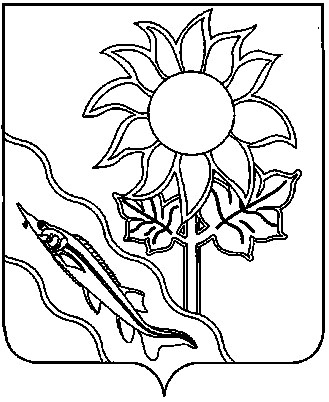 АДМИНИСТРАЦИЯ АЛЕКСАНДРОВСКОГО СЕЛЬСКОГО ПОСЕЛЕНИЯ ЕЙСКОГО РАЙОНАП О С Т А Н О В Л Е Н И Ес. АлександровкаО порядке создания, хранения, использования и восполнения резерва материальных ресурсов для ликвидации чрезвычайных ситуаций природного и техногенного характераВ соответствии с Федеральным законом от 21 декабря 1994 года         № 68-ФЗ «О защите населения и территорий от чрезвычайных ситуаций природного и техногенного характера», постановлением главы администрации (губернатора) Краснодарского края  от 25 октября 2005 года № 967 «О резерве материальных ресурсов Краснодарского края для ликвидации чрезвычайных ситуаций природного и техногенного характера» (в редакции постановления главы администрации (губернатора) Краснодарского края от 28 июня            2012 года), согласно методическим рекомендациям министерства Российской Федерации по делам гражданской обороны, чрезвычайным ситуациям и ликвидации последствий стихийных бедствий от 19 марта 2021 года                  № 2-4-71-5-11, а также в рамках участия в предупреждении и ликвидации последствий чрезвычайных ситуаций на территории Александровского сельского поселения Ейского района, п о с т а н о в л я ю:1. Утвердить Положение о порядке создания, хранения, использования и восполнения резерва материальных ресурсов для ликвидации чрезвычайных ситуаций природного и техногенного характера на территории Александровского сельского поселения Ейского района (Приложение № 1).2. Утвердить номенклатуру и объем резерва материальных ресурсов для ликвидации чрезвычайных ситуаций природного и техногенного характера на территории Александровского сельского поселения Ейского района (Приложение № 2).3. Рекомендовать руководителям организаций и учреждений,  независимо от форм собственности, находящихся на территории Александровского сельского поселения Ейского района создать соответствующие резервы материальных ресурсов для ликвидации чрезвычайных ситуаций локального характера.4. Признать утратившими силу: постановление администрации Александровского сельского поселения Ейского района от 27.06.2018 года  № 110 «Об утверждении номенклатуры и объема резерва материальных ресурсов в Александровском сельском поселении Ейского района для участия в ликвидации чрезвычайных ситуаций природного и техногенного характера».5. Контроль за выполнением настоящего постановления оставляю за собой.6. Постановление вступает в силу со дня его подписания.Глава Александровского сельского поселения Ейского района                                                                                  С.А.ЩегольковаПРИЛОЖЕНИЕ № 1УТВЕРЖДЕНОпостановлением администрацииАлександровского сельского поселенияЕйского районаот_____________  № _______ПОЛОЖЕНИЕо порядке создания, хранения, использования и восполнения резерва материальных ресурсов для ликвидации чрезвычайных ситуаций природного и техногенного характера на территории Александровского сельского поселения Ейского района1. Настоящее Положение разработано в соответствии с Федеральным законом от 21 декабря 1994 года  № 68-ФЗ «О защите населения и территорий от чрезвычайных ситуаций природного и техногенного характера», постановлением главы администрации (губернатора) Краснодарского края       от 25 октября 2005 года № 967 «О резерве материальных ресурсов Краснодарского края для ликвидации чрезвычайных ситуаций природного и техногенного характера» (в редакции постановления главы администрации (губернатора) Краснодарского края от 28 июня 2012 года), методическими рекомендациями министерства Российской Федерации по делам гражданской обороны, чрезвычайным ситуациям и ликвидации последствий стихийных бедствий от 19 марта 2021 года № 2-4-71-5-11 и определяет основные принципы создания, хранения, использования и восполнения резерва материальных ресурсов для ликвидации чрезвычайных ситуаций природного и техногенного характера на территории станицы Александровского сельского поселения Ейского района.2. Резервы материальных ресурсов для ликвидации чрезвычайных ситуаций природного и техногенного характера (далее – резерв) являются материальными ценностями, создаваемыми заблаговременно в целях экстренного привлечения необходимых средств в случае возникновения чрезвычайных ситуаций.Резерв предназначен для первоочередного жизнеобеспечения пострадавшего населения, использования при проведении аварийно-спасательных и других неотложных работ (далее - АСДНР) по устранению непосредственной опасности для жизни и здоровья людей, для развертывания и содержания пунктов временного размещения пострадавшего населения, а также при ликвидации последствий чрезвычайных ситуаций.3. Резерв включает: предметы первой необходимости, вещевое имущество, имущество материально-технического снабжения,  средства радиационной и химической безопасности, мобильные (перевозимые, переносные) технические средства оповещения и другие материальные ресурсы.4. Рекомендуемые номенклатура и объем материальных ресурсов резерва утверждаются постановлением администрации муниципального образования Ейский район и устанавливаются администрацией поселения, исходя из прогнозируемых видов и масштабов чрезвычайных ситуаций природного и техногенного характера, предполагаемого объема работ по их ликвидации, а также максимально возможного использования имеющихся сил и средств на территории Александровского сельского поселения Ейского района для ликвидации чрезвычайных ситуаций.5. Создание, хранение и восполнение резерва осуществляется за счет средств бюджета поселения, а также за счет внебюджетных источников.6. Объем финансовых средств, необходимых для приобретения материальных ресурсов резерва, определяется с учетом возможного изменения рыночных цен на материальные ресурсы, а также расходов, связанных с формированием, размещением, хранением и восполнением резерва.7. Номенклатура и объемы резервов материальных ресурсов, а также контроль за созданием, хранением, использованием и восполнением указанных резервов устанавливаются создавшим их органом.8. Органы, на которые возложены функции по созданию резерва:разрабатывают предложения по номенклатуре и объему материальных ресурсов в резерве;представляют на очередной год бюджетные заявки для закупки материальных ресурсов в резерв;определяют размеры расходов по хранению и содержанию материальных ресурсов в резерве;определяют места хранения материальных ресурсов резерва, отвечающие требованиям по условиям хранения и обеспечивающие возможность доставки в зоны чрезвычайных ситуаций;в установленном порядке осуществляют отбор поставщиков материальных ресурсов в резерв;заключают в объеме выделенных ассигнований договоры (контракты) на поставку материальных ресурсов в резерв, а также на ответственное хранение и содержание резерва;организуют хранение, освежение, замену, обслуживание и выпуск материальных ресурсов, находящихся в резерве;организуют доставку материальных ресурсов резерва потребителям в районы чрезвычайных ситуаций;ведут учет и отчетность по операциям с материальными ресурсами резерва;обеспечивают поддержание резерва в постоянной готовности к использованию;осуществляют контроль за наличием, качественным состоянием, соблюдением условий хранения и выполнением мероприятий по содержанию материальных ресурсов, находящихся на хранении в резерве;подготавливают проекты правовых актов по вопросам закладки, хранения, учета, обслуживания, освежения, замены, реализации, списания и выдачи материальных ресурсов резерва.9. Материальные ресурсы, входящие в состав резерва, независимо от места их размещения, являются собственностью юридического лица, на чьи средства они созданы (приобретены).10. Приобретение материальных ресурсов в Резерв осуществляется в соответствии с Федеральным законом от 05 апреля 2013 года  N 44-ФЗ "О контрактной системе в сфере закупок товаров, работ, услуг для обеспечения государственных и муниципальных нужд".11. Хранение материальных ресурсов резерва организуется как на объектах, специально предназначенных для их хранения и обслуживания, так и в соответствии с заключенными договорами на базах и складах промышленных, транспортных, сельскохозяйственных, снабженческо-сбытовых, торгово-посреднических и иных предприятий и организаций, независимо от формы собственности, и где гарантирована их безусловная сохранность и откуда возможна их оперативная доставка в зоны чрезвычайных ситуаций.12. Выпуск материальных ресурсов из резерва осуществляется по решению главы Александровского сельского поселения Ейского района, или лица, его замещающего, и оформляется письменным распоряжением. 13. Восполнение резервов материальных ресурсов, израсходованных при ликвидации чрезвычайной ситуации, осуществляется органом, создавшим эти резервы.14. Отчет о целевом использовании выделенных из резерва материальных ресурсов готовят предприятия, учреждения и организации, которым они выделялись. 15. Для ликвидации чрезвычайных ситуаций и обеспечения жизнедеятельности пострадавшего населения администрация Александровского сельского поселения Ейского района может использовать находящиеся на его территории объектовые резервы материальных ресурсов по согласованию с организациями, их создавшими.16. По операциям с материальными ресурсами резерва организации несут ответственность в порядке, установленном законодательством Российской Федерации и договорами.Начальник общего отдела                                                              А.Ю. Кошлец                                                                            ПРИЛОЖЕНИЕ № 2УТВЕРЖДЕНОпостановлением администрацииАлександровского сельского поселенияЕйского районаот ____________ № ___________Номенклатура и объем резерва материальных ресурсов, предназначенных для ликвидации чрезвычайных ситуаций природного и техногенного характера на территории Александровского сельского поселения Ейского районаНачальник общего отдела                                                                     А.Ю. Кошлецот26.09.2022№124№
п/пНаименование материально-технических средствЕдиница измеренияКоличество1. Товары первой необходимости на 50 человек1. Товары первой необходимости на 50 человек1. Товары первой необходимости на 50 человек1. Товары первой необходимости на 50 человек1.Миска глубокая шт.502.Тарелка пластиковаяшт.1003.Ложкашт.504.Вилкашт.185.Ножшт.506.Кружкашт.507.Ведрошт.108.Чайник металлическийшт.39.Термос ТВН-12шт.310.Термос ТВН-36шт.111.Фляга металлическая (пластмассовая), 50 л.шт.312.Бак для питья воды с краномшт.12. Вещевое имущество2. Вещевое имущество2. Вещевое имущество2. Вещевое имущество13.Раскладушкашт.5014.Матрасышт.5015.Одеялошт.5016.Подушкишт.5017.Простыништ.5018.Наволочка подушкишт.5020.Рукавицы рабочиешт.2021.Сапоги резиновыепар1522.Костюм мужской защитный от водыкомплект93. Имущество материально-технического снабжения26.Пила поперечнаяшт.227.Ломшт.328.Топоршт.529.Лопата штыковаяшт.1030.Лопата совковаяшт.1031.Керосиновая лампа (летучая мышь)шт.532.Свечи восковыешт.1133.Фонарь большойшт.434.Электро (бензо) пила цепнаяшт.135.Киркашт.336.Дизельный генератор до 6 кВтшт.137.Тепловая пушкашт.34. Мобильные (перевозимые, переносные) технические средства оповещения4. Мобильные (перевозимые, переносные) технические средства оповещения4. Мобильные (перевозимые, переносные) технические средства оповещения4. Мобильные (перевозимые, переносные) технические средства оповещения38.Мегафон шт.739.Ручная сирена шт.1